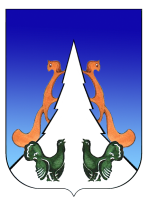 Ханты-Мансийский автономный округ – ЮграСоветский районгородское поселение АгиришА Д М И Н И С Т Р А Ц И Я628245, Ханты-Мансийский автономный округ-Югра, телефон:(34675) 41233Тюменской области, Советский районп. Агириш ул. Винницкая 16факс: (34675) 41233 						эл.адрес: agirish@sovrnhmao.ruПОСТАНОВЛЕНИЕ «29»  января 2024 г. 		                                                                          № 25/НПА  О внесении изменений и дополнений в постановление администрации городского поселения Агириш от 20.01.2017 № 21/НПА «Об утверждении Положения об организации работы с персональными данными муниципального служащего (работника) администрации городского поселения Агириш» Руководствуясь Трудовым кодексом Российской Федерации, Федеральным законом от 02.03.2007 № 25-ФЗ «О муниципальной службе в Российской Федерации», Федеральным законом от 27.07.2006 № 152-ФЗ «О персональных данных», постановлением Правительства Российской Федерации от 21.03.2012 № 211 «Об утверждении перечня мер, направленных на обеспечение выполнения обязанностей, предусмотренных Федеральным законом «О персональных данных», и принятыми в соответствии с ним нормативными правовыми актами, операторами, являющимися государственными или муниципальными органами», Указом Президента Российской Федерации от 30.05.2005 № 609 «Об утверждении Положения о персональных данных государственного гражданского служащего Российской Федерации и ведении его личного дела», Уставом городского поселения Агириш:Внести в постановление администрации городского поселения Агириш от 20.01.2017 № 21/НПА «Об утверждении Положения об организации работы с персональными данными муниципального служащего (работника) администрации городского поселения Агириш»  следующие изменения:Приложение 4 изложить в следующей редакции:«Приложение 4к постановлению администрации городского поселения Агириш от 20 января 2017  № 21/НПА Перечень должностей муниципальных служащих (работников) администрации городского поселения Агириш, замещение которых предусматривает осуществление обработки персональных данных либо осуществление доступа к персональным данным муниципального служащего (работника) администрации городского поселения АгиришГлава городского поселения Агириш.Заместитель главы городского поселения Агириш.Начальник отдела по организации деятельности администрации городского поселения Агириш. Главный специалист муниципальной службы и кадровой политики отдела по организации деятельности администрации городского поселения Агириш.Главный специалист в сфере государственных и муниципальных закупок отдела по организации деятельности администрации городского поселения Агириш.Главный специалист по земельным отношениям отдела по организации деятельности администрации городского поселения Агириш.Ведущий специалист отдела по организации деятельности.Юрист отдела по организации деятельности администрации городского поселения Агириш.Инспектор по делопроизводству отдела по организации деятельности администрации городского поселения Агириш.Инспектор по военно-учетному подразделению отдела по организации деятельности администрации городского поселения Агириш.Специалист отдела по организации деятельности администрации городского поселения Агириш.Начальник финансово-экономического отдела администрации городского поселения Агириш.Бухгалтер финансово-экономического отдела администрации городского поселения Агириш.Экономист финансово-экономического отдела администрации городского поселения Агириш.Опубликовать настоящее постановление в бюллетене «Вестник городского поселения Агириш» и разместить на официальном сайте администрации городского поселения Агириш.Настоящее постановление вступает в силу после его официального опубликования, но не ранее 1 февраля 2024 года.Контроль за выполнением постановления оставляю за собой.Глава городского поселения Агириш 				И.В. Ермолаева